КАРАР                                                                     РЕШЕНИЕ«02» март 2023- й.                  №37-5              «02»  марта 2023 г.Об утверждении схемы восьмимандатного избирательного округа по выборам депутатов Совета сельского поселения Богородский сельсовет муниципального района Благовещенский район Республики БашкортостанВ соответствии со статьей 18 Федерального закона «Об основных гарантиях избирательных прав и права на участие в референдуме граждан Российской Федерации», статьей 15 Кодекса Республики Башкортостан о выборах, пунктом 2 статьи 7, пунктом 4 статьи 18 Устава сельского поселения Богородский сельсовет муниципального района Благовещенский район Республики Башкортостан, рассмотрев решение территориальной избирательной комиссии муниципального района Благовещенский район Республики Башкортостан, с полномочиями  избирательной комиссии сельского поселения Богородский сельсовет муниципального района Благовещенский район Республики Башкортостан от 15 февраля 2023 года № 58/2-5 «Об определении новой схемы восьмимандатного избирательного округа для выборов депутатов Совета сельского поселения Богородский сельсовет муниципального района Благовещенский район Республики Башкортостан», в связи с изменением числа депутатов Совета сельского поселения Богородский сельсовет муниципального района Благовещенский район Республики Башкортостан, Совет сельского поселения Богородский сельсовет муниципального района Благовещенский район Республики Башкортостан решил:Утвердить новую схему восьмимандатного избирательного округа для выборов депутатов Совета сельского поселения Богородский сельсовет муниципального района Благовещенский район Республики Башкортостан и его графическое изображение согласно приложениям №№ 1,2.Признать утратившими силу решение Совета сельского поселения Богородский сельсовет муниципального района Благовещенский район Республики Башкортостан от 27 марта 2015 г. № 44-1.Обнародовать схему восьмимандатного избирательного округа, включая ее графическое изображение,  в здании Администрации сельского поселения Богородский сельсовет муниципального района Благовещенский район Республики Башкортостан по адресу: с.Богородское ул.Осиновка д.19 не позднее чем через пять дней после ее утверждения.Направить настоящее решение в территориальную избирательную комиссию муниципального района Благовещенский район Республики Башкортостан.Глава сельского поселения			                      Л.Ф.Ахмерова	Приложение 1к решению Совета сельского поселения Богородский сельсовет муниципального района Благовещенский район Республики Башкортостанот 02 марта 2023 года № 37-5СХЕМАвосьмимандатного избирательного округа для выборов депутатов Совета сельского поселения Богородский сельсовет муниципального района Благовещенский район Республики Башкортостан Входят  населенные пункты: с. Богородское, д. Грунский-2Количесво избирателей : 367 чел..Приложение 2к решению Совета сельского поселения Богородский сельсовет муниципального района Благовещенский район Республики Башкортостанот 02 марта 2023 года № 37-5Графическое изображение схемывосьмимандатного избирательного округа для выборов депутатов Совета сельского поселения Богородский сельсовет муниципального района Благовещенский район Республики Башкортостан 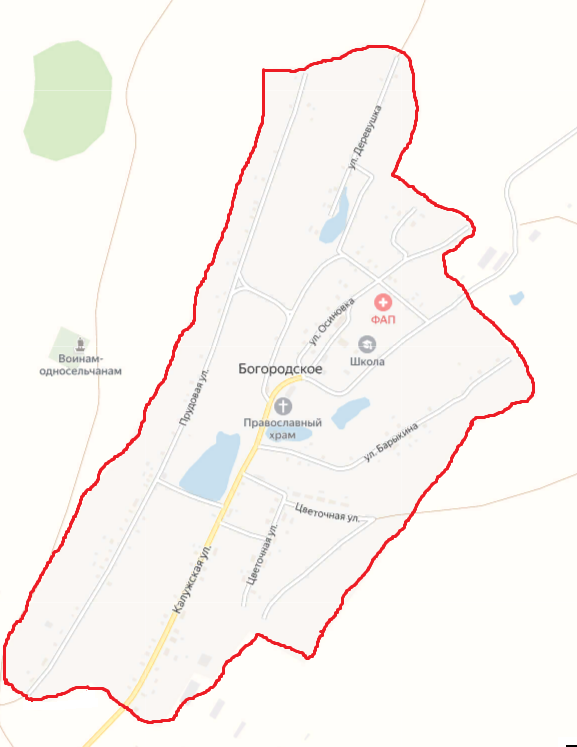 БАШКОРТОСТАН РЕСПУБЛИКАhЫБЛАГОВЕЩЕН РАЙОНЫ МУНИЦИПАЛЬ РАЙОНЫНЫҢ  БОГОРОДСКИЙ  АУЫЛ СОВЕТЫАУЫЛ  БИЛƏМƏhЕ СОВЕТЫРЕСПУБЛИКА  БАШКОРТОСТАНСОВЕТ СЕЛЬСКОГОПОСЕЛЕНИЯБОГОРОДСКИЙ СЕЛЬСОВЕТМУНИЦИПАЛЬНОГО РАЙОНА БЛАГОВЕЩЕНСКИЙ РАЙОН